Ay-YılKONYA Her Hakkı SaklıdırTEZ KABUL VE ONAYI................................. tarafından hazırlanan “…………………………………..” adlı tez çalışması …/…/… tarihinde aşağıdaki jüri tarafından oy birliği / oy çokluğu ile Necmettin Erbakan Üniversitesi Fen Bilimleri Enstitüsü ………………….................................... Anabilim Dalı’nda YÜKSEK LİSANS/DOKTORA TEZİ olarak kabul edilmiştir.Jüri Üyeleri						       İmzaBaşkan	Unvanı Adı SOYADI					…………………..DanışmanUnvanı Adı SOYADI					…………………..ÜyeUnvanı Adı SOYADI					…………………..ÜyeUnvanı Adı SOYADI					…………………..ÜyeUnvanı Adı SOYADI					…………………..Fen Bilimleri Enstitüsü Yönetim Kurulu’nun …./…/20.. gün ve …….. sayılı kararıyla onaylanmıştır.						Prof. Dr. Şerife Yurdagül KUMCU					                       FBE MüdürüBu tez çalışması ……………. tarafından …………. nolu proje ile desteklenmiştir.TEZ BİLDİRİMİBu tezdeki bütün bilgilerin etik davranış ve akademik kurallar çerçevesinde elde edildiğini ve tez yazım kurallarına uygun olarak hazırlanan bu çalışmada bana ait olmayan her türlü ifade ve bilginin kaynağına eksiksiz atıf yapıldığını bildiririm.DECLARATION PAGEI hereby declare that all information in this document has been obtained and presented in accordance with academic rules and ethical conduct. I also declare that, as required by these rules and conduct, I have fully cited and referenced all material and results that are not original to this work.      İmzaÖğrencinin Adı SOYADI						Tarih:ÖZETYÜKSEK LİSANS TEZİ / DOKTORA TEZİTEZ BAŞLIĞINI BURAYA YAZINIZÖğrencinin Adı SOYADINecmettin Erbakan Üniversitesi Fen Bilimleri Enstitüsü…………………………. Anabilim DalıDanışman: Unvanı Adı SOYADIYıl, … Sayfa JüriDanışmanın Unvanı Adı SOYADIDiğer Üyenin Unvanı Adı SOYADIDiğer Üyenin Unvanı Adı SOYADIDiğer Üyenin Unvanı Adı SOYADIDiğer Üyenin Unvanı Adı SOYADIÖzet metnini yazmaya buradan başlayınız. ……………………………………… …………………………………………………………………………………………........... .................................	  10 punto olmalı …………… ………………….                     ..........................................................................................................................................................................................................................................................................................................................Anahtar Kelimeler: 4-8 adet anahtar kelime yazınız. Alfabetik sırada ve10 punto olmalıABSTRACTMS/Ph.D THESISTEZ BAŞLIĞININ İNGİLİZCE’SİNİ BURAYA YAZINIZÖğrencinin Adı SOYADITHE GRADUATE SCHOOL OF  NATURAL AND APPLIED SCIENCE OF NECMETTİN ERBAKAN UNIVERSITYTHE DEGREE OF  MASTER OF SCIENCE / DOCTOR OF PHILOSOPHY IN  MECHANICAL  ENGINEERINGAdvisor: Title Unvanı Adı SOYADIYear, … PagesJuryAdvisor Danışmanın Unvanı Adı SOYADIDiğer Üyenin Unvanı Adı SOYADIDiğer Üyenin Unvanı Adı SOYADIDiğer Üyenin Unvanı Adı SOYADIDiğer Üyenin Unvanı Adı SOYADITürkçe özet metninin İngilizce’sini yazmaya buradan başlayınız. ……….…… ……………………………………………………………………………………………...... .................................	  10 punto olmalı …………… ………………….                     …………………………………………………………………………………………………………………….…………………………………………………………………………………………Keywords: Türkçe özetteki anahtar kelimelerin İngilizce’sini yazınız. Alfabetik sırada ve 10 punto olmalıÖNSÖZÖnsöz metnini yazım kılavuzuna uygun olarak yazmaya buradan başlayınız.Öğrencinin Adı SOYADIKONYA-Yıl İÇİNDEKİLERÖZET	ivABSTRACT	vÖNSÖZ	viİÇİNDEKİLER	viiSİMGELER VE KISALTMALAR	viii1. GİRİŞ	11.1. Birinci Bölüm İkinci Derece Başlık	11.1.1. Birinci bölüm üçüncü derece başlık	12. KAYNAK ARAŞTIRMASI	22.1. İkinci Bölüm İkinci Derece Başlık	22.1.1. İkinci bölüm üçüncü derece başlık	23. MATERYAL VE YÖNTEM	33.1. Üçüncü Bölüm İkinci Derece Başlık	33.1.1. Üçüncü bölüm üçüncü derece başlık	34. ARAŞTIRMA BULGULARI VE TARTIŞMA	54.1. Dördüncü Bölüm İkinci Derece Başlık	54.1.1. Dördüncü bölüm üçüncü derece başlık	55. SONUÇLAR VE ÖNERİLER	65.1 Sonuçlar	65.2 Öneriler	6KAYNAKLAR	7EKLER	8ÖZGEÇMİŞ	10SİMGELER VE KISALTMALARSimgelerSimgeleri yazmaya buradan başlayınız ve yazım kılavuzunda belirtildiği şekilde düzenleyiniz. Simgelerin bitiminden sonra, kısaltmalar başlığından önce bir satır boşluk bırakınız.KısaltmalarKısaltmaları yazmaya buradan başlayınız ve yazım kılavuzunda belirtildiği şekilde düzenleyiniz.1. GİRİŞGiriş bölümünü yazmaya buradan başlayınız.1.1. Birinci Bölüm İkinci Derece Başlık1.1.1. Birinci bölüm üçüncü derece başlık1.1.1.1. Birinci bölüm dördüncü derece başlık2. KAYNAK ARAŞTIRMASIKaynak araştırması bölümünü yazmaya buradan başlayınız.2.1. İkinci Bölüm İkinci Derece Başlık2.1.1. İkinci bölüm üçüncü derece başlık2.1.1.1. İkinci bölüm dördüncü derece başlık3. MATERYAL VE YÖNTEMMateryal ve metot bölümünü yazmaya buradan başlayınız. Materyal ve Metot başlığı kullanmıyorsanız diğer kullandığınız başlığı buraya yazınız.3.1. Üçüncü Bölüm İkinci Derece Başlık3.1.1. Üçüncü bölüm üçüncü derece başlık3.1.1.1. Üçüncü bölüm dördüncü derece başlık…………………………………………………………………………………………………………………………………………….Çizelge 3.1. Atomu oluşturan taneciklerin kütleleri ve yükleri                             Dipnot (varsa)…………………………………………………………………………………………………………………………………………….…………………………………………………………………………………………………………………………………………….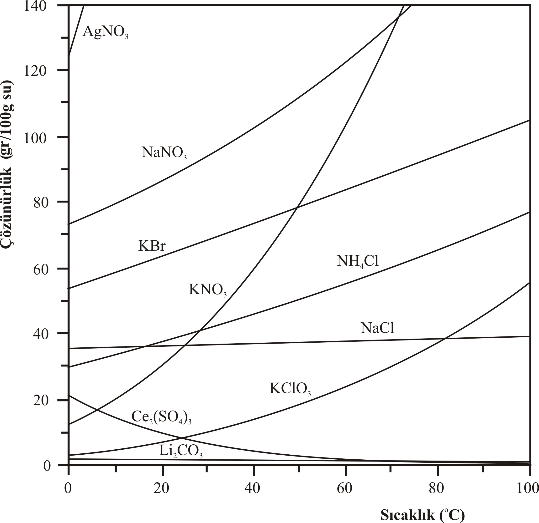 Şekil 1.1.  Bazı tuzların 1.0 atm basınçta sudaki çözünürlüklerinin sıcaklıkla değişimi…………………………………………………………………………………………………………………………………………….4. ARAŞTIRMA SONUÇLARI VE TARTIŞMAAraştırma sonuçları ve tartışma bölümünü yazmaya buradan başlayınız.4.1. Dördüncü Bölüm İkinci Derece Başlık4.1.1. Dördüncü bölüm üçüncü derece başlık4.1.1.1. Dördüncü bölüm dördüncü derece başlık5. SONUÇLAR VE ÖNERİLER5.1 SonuçlarSonuçlar bölümünü yazmaya buradan başlayınız.5.2 ÖnerilerÖneriler bölümünü yazmaya buradan başlayınız.6. KAYNAKLARAkdemir, B., Güneş, S. and Genç, A., 2009, Artificial neural network training models in prediction of concrete compressive strength using euclidean normalization method, 3rd Int. Conf. on Complex Systems and Applications-ICCSA 2009, Le Havre-France,  160-165.Anonim, 2006, Tarım istatistikleri özeti, DİE Yayınları, No;12, Ankara, 22-23.Anonymous, 1989, Farm accountancy data network, an A-Z of methodology” Commission Report of the EC, Brussels, 16-19.Corliss, R., 1993,  Pacific Overtures Times, 142 (11), 68-70.Dasgupta, D., 1998, Artificial immune systems and their applications, Springer-Verlag, Berlin - Heidelnerg, 45-52.De Castro, L. N. and Von Zuben, F. J., 2000,  Artificial immune systems: Part I- Basic theory and applications,  DCA-RT 02/00, Brasil, 23-28.Güneş, S. ve Polat, K., 2009, Elektrokardiyogram (EKG) aritmi teşhisinde en az kareli destek vektör makinaları kullanımına dayalı medikal teşhis destek sistemi, 13. Biyomedikal Mühendisliği Ulusal Toplantısı, BİYOMUT-2009, İstanbul, 170-173.Holland, M., 2002, Guide to citing Internet sources [online], Poole, Bournemouth University, http://www.bournemouth.ac.uk/library/using/guide_to_citing_ internet_ sourc.html [Ziyaret Tarihi: 4 Kasım 2002].Mason, J., 1832, Map of the countries lying between Spain and India, 1:8.000.000, London: Ordnance Survey.Özbay, Y., 1999, EKG aritmilerini hızlı tanıma, Doktora Tezi, Necmettin Erbakan Üniversitesi Fen Bilimleri Enstitüsü, Konya, 10-15.Özgören, M., 2006, Flow Structure in the downstream of square and circular cylinders, Flow Measurement and Instrumentation, 17 (4), 225-235.Diğer örneklenmeyen kaynakları benzer şekilde yazınız.EKLER EK-1 Uygun bir başlık buraya yazılmalıdır.EK-2 Uygun bir başlık buraya yazılmalıdır.ÖZGEÇMİŞKİŞİSEL BİLGİLEREĞİTİMİŞ DENEYİMLERİUZMANLIK ALANIYABANCI DİLLERBELİRTMEK İSTEĞİNİZ DİĞER ÖZELLİKLERYAYINLAR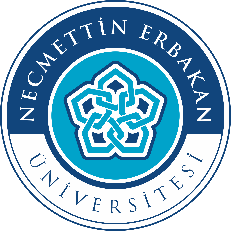 T.C.NECMETTİN ERBAKAN ÜNİVERSİTESİFEN BİLİMLERİ ENSTİTÜSÜ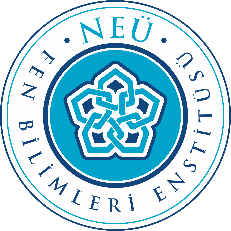 TEZ BAŞLIĞINI BURAYA YAZINIZ Öğrencinin Adı SOYADIYÜKSEK LİSANS TEZİ / DOKTORA TEZİ………………… Anabilim DalıMaddeF2Cl2Br2I2Atom çapı (Å)0,570,971,121,32Kaynama noktası (C)1883459184Standart şartlardaki fiziksel haligazgazsıvıkatıAdı Soyadı	:Uyruğu	:Doğum Yeri ve Tarihi	:Telefon	:Faks	:e-mail	:DereceAdı, İlçe, İlBitirme YılıLise	:Üniversite	:Yüksek Lisans	:Doktora	:YılKurumGörevi